Doc. Ing. Pavel Beňo, PhD.,dekan Fakulty technikya rada ŠVOČ FT TU vo Zvolene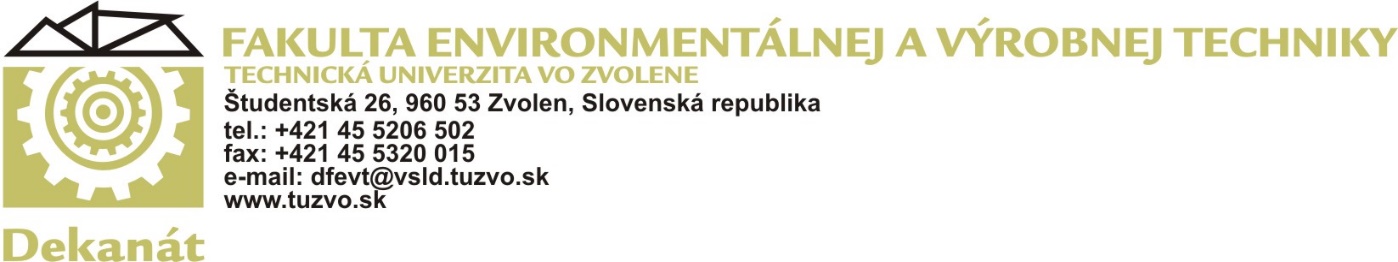 si Vás dovoľujú pozvať na22. ročník fakultnej konferencie ŠTUDENTSKÁ VEDECKÁ A ODBORNÁ ČINNOSŤŠ V O Č18. máj 2023ORGANIZAČNÝ VÝBOR KONFERENCIECIEĽ KONFERENCIEFakultná konferencia ŠVOČ je podujatie, na ktorom sú prezentované najlepšie samostatné vedecké a odborné práce študentov. Konferencia umožňuje výmenu teoretických a praktických poznatkov a prezentáciu aktuálnych výsledkov vedeckých a odborných prác študentov súvisiacich s odborným zameraním fakulty. Prispieva k rastu odbornej úrovne študentov a tým aj k skvalitňovaniu vedeckého a odborného potenciálu zúčastnených univerzít a škôl. Cieľom konferencie je zároveň prehĺbiť kontakty s domácimi a zahraničnými univerzitami, strednými školami, vedeckovýskumnými pracoviskami a praxou.Finančné odmeny za umiestnenie v jednotlivých sekciách	1. miesto: 200,- €	2. miesto: 150,- €	3. miesto: 100,- €SEKCIE KONFERENCIEVýrobná technika a ekotechnika – CNC technika, lesnícka a mobilná technika, riadiace systémy, automatizované meranie, manažment kvality, dopravná a manipulačná technika, drevárska technika, obrábanie dreva, tekutinové mechanizmy, tribológia, náuka o materiáloch, ergonómia, priemyselné inžinierstvo, dizajn strojov a zariadení, energetika, využívanie obnoviteľných zdrojov, technika ochrany ovzdušia, odpadové hospodárstvo, čistenie odpadových vôd, technika na spracovanie fytomasy a dendromasy, klimatizácia a vykurovanie, pracovné prostredie.Stredné školy – sekcia určená pre študentov stredných škôl v kontexte zamerania odborov strednej školy.SÚŤAŽNÉ SEKCIEVýrobná technika a ekotechnikaStredné školyMIESTO KONANIAFakulta techniky
Technická univerzita vo Zvolene
Študentská 26, ZvolenDÔLEŽITÉ DÁTUMYPredloženie prihlášok a abstraktov prác: 30. apríl 2023Odovzdanie prác: 10. máj 2023pokyny pre autorovPrihlášku a pokyny pre autorov nájdete na ft.tuzvo.sk/sk/svocDoc. Ing. Peter Koleda, PhD.prodekan pre VVČ a DrŠIng. Tomáš Kuvik, PhD.predseda rady ŠVOČIng. Michaela Hnilicová, PhD.Ing. Monika VargováIng. Vladimír Mancel členovia rady ŠVOČ